Министерство образования и науки Российской ФедерацииФедеральное государственное бюджетное образовательное учреждениевысшего образования«Курский государственный университет»		Колледж  коммерции,  технологий  и  сервиса				Методические рекомендации по написанию рефератапо ПМ 04 Обеспечение проектной деятельностиМДК 04.01  Обеспечение проектной деятельностиспециальности 09.02.05 Прикладная информатика (по отраслям)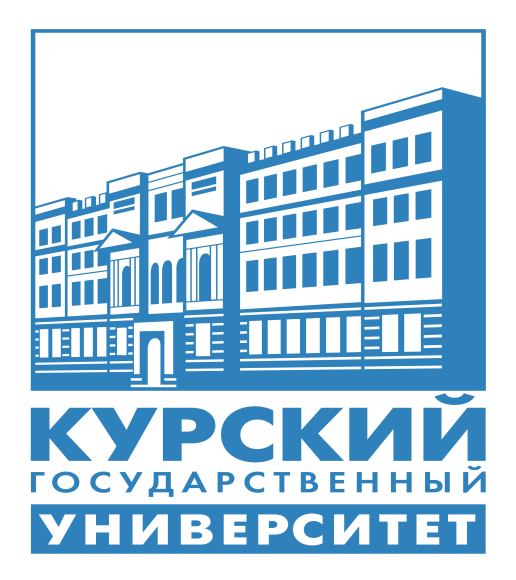 Составитель: Негребецкая В.И., преподаватель колледжа коммерции, технологий и  сервиса  ФГБОУ ВО «Курский государственный университет»Курск 2016Требования к содержанию и оформлению реферата Написание реферата является:-   одной из форм обучения студентов, направленной на  организацию и повышение уровня самостоятельной работы студентов;-   одной из форм научной работы обучающихся, целью которой является расширение научного кругозора студентов, ознакомление с методологией научного поиска.Реферат, как форма обучения обучающихся, - это краткий обзор максимального количества доступных публикаций по заданной теме, с элементами сопоставительного анализа данных материалов и с последующими выводами. При проведении обзора должна проводиться и исследовательская работа, но объем ее ограничен, так как анализируются уже сделанные предыдущими исследователями выводы и в связи с небольшим объемом данной формы работы.Темы рефератов определяются ПЦК Общеобразовательных дисциплин  и математики и содержатся в программе профессионального модуля. Преподаватель рекомендует литературу, которая может быть использована для написания реферата.Целью написания рефератов является:привитие обучающимся навыков библиографического поиска необходимой литературы (на бумажных носителях, в электронном виде);привитие обучающимся навыков компактного  изложения мнения авторов и своего суждения по выбранному вопросу в письменной форме, научно грамотным языком и в хорошем стиле;приобретение навыка грамотного оформления ссылок на используемые источники, правильного цитирования авторского текста;выявление и развитие у обучающихся интереса к определенной научной и практической проблематике с тем, чтобы исследование ее в дальнейшем продолжалось в подготовке и написании курсовых и выпускной квалификационной работы и дальнейших научных трудах.Требования к содержанию:- материал, использованный в реферате, должен относится строго к выбранной теме;- необходимо изложить основные аспекты проблемы не только грамотно, но и в соответствии с той или иной логикой (хронологической, тематической, событийной и др.)- при изложении следует сгруппировать идеи разных авторов по общности точек зрения или по научным школам;- реферат должен заканчиваться подведением итогов проведенной исследовательской  работы: содержать краткий анализ-обоснование преимуществ той точки зрения по рассматриваемому вопросу, с которой Вы солидарны. Структура реферата1. Начинается реферат с титульного листа.Образец оформления титульного листа для реферата представлен в Приложении 1.2. За титульным листом следует Содержание. Содержание - это план реферата, в котором каждому разделу должен соответствовать номер страницы, на которой он находится.3. Текст реферата. Он делится на три части: введение, основная часть и заключение.а) Введение - раздел реферата, посвященный постановке проблемы, которая будет рассматриваться и обоснованию выбора темы.б) Основная часть - это звено работы, в котором последовательно раскрывается выбранная тема. Основная часть может быть представлена как цельным текстом, так и разделена на главы. При необходимости текст реферата может дополняться иллюстрациями, таблицами, графиками, но ими не следует "перегружать" текст.в) Заключение - данный раздел реферата должен быть представлен в виде выводов, которые готовятся на основе подготовленного текста. Выводы должны быть краткими и четкими. Также в заключении можно обозначить проблемы, которые "высветились" в ходе работы над рефератом, но не были раскрыты в работе.4.  Список использованных источников. В данном списке называются как те источники, на которые ссылается студент при подготовке реферата, так и все иные, изученные им в связи с его подготовкой. В работе должно быть использовано не менее 5 разных источников. Работа, выполненная с использованием материала, содержащегося в одном научном источнике, является явным плагиатом и не принимается. Оформление Списка использованных источников должно соответствовать требованиям библиографических стандартов.Объем и технические требования, предъявляемые к выполнению рефератаОбъем работы должен быть, как правило, не менее 15 и не более 20 страниц. Работа должна выполняться через полуторный интервал 14 шрифтом, размеры оставляемых полей: левое - 30 мм, правое - 10 мм, нижнее - 20 мм, верхнее - 20 мм.  Страницы должны быть пронумерованы (нумерация в верхней части страницы по центру). Расстояние между названием части реферата или главы и последующим текстом должно быть равно двум интервалам. Фразы, начинающиеся с "красной" строки, печатаются с абзацным отступом от начала строки, равным 1,5 см. При цитировании необходимо соблюдать следующие правила: текст цитаты заключается в кавычки и приводится без изменений, без произвольного сокращения цитируемого фрагмента (пропуск слов, предложений или абзацев допускается, если не влечет искажения всего фрагмента, и обозначается многоточием, которое ставится на месте пропуска) и без искажения смысла;каждая цитата должна сопровождаться ссылкой на источник, библиографическое описание которого должно приводиться в соответствии с требованиями библиографических стандартов.Реферат – письменная работа, выполняемая обучающимся в течение длительного срока (от недели до месяца).  Тематика внеаудиторной самостоятельной работы студентовАнализ планов управления проектом.Виды и формы анализа на этапе реализации проектаВыбор организационной структуры управления проектомЖизненный цикл проектаИспользование информационных технологий в разработке и реализации проектаКалендарное планированиеКлассификация проектов, типы и виды проектовКонцепция Глобальной информационной инфраструктурыОбзор крупнейший Ит-компаний в РоссииОрганизация проектной деятельности по управлению ресурсамиОрганизация работы членов проектной команды по закрепленным видам деятельности и участкам работы Основные этапы, содержание проектной деятельности и подсистемы управления проектомОсобенности управления ИТ-проектами в РоссииОсобенности управления организационных, образовательных, научных, инновационных, корпоративных проектов и программ.Осуществление контроля реализации проектаОценка эффективности инвестиционных проектов.Проект, управление проектом, проектная деятельность: ключевые понятия Работа с рисками проектаРазработка идеи и миссии проектаРазработка проектной документацииРазработка проектной документации. Рабочая документация проекта.Распределение командных ролей в проекте.Сетевые графикиСтандартизация и нормативное регулирование проектами. Правовое обеспечение проектаУправление качеством проекта.Управление поставками проекта.Управление рисками проекта.Экспертиза проекта.СПИСОК РЕКОМЕНДОВАННОЙ ЛИТЕРАТУРЫОсновные источники: Ким Хелдман Управление проектами. Быстрый старт [Электронный ресурс] / Хелдман Ким. — Электрон. текстовые данные. — Саратов: Профобразование, 2017. — 352 c. — 978-5-4488-0080-1. — Режим доступа: http://www.iprbookshop.ru/63809.htmlЗуб, А. Т. Управление проектами : учебник и практикум для СПО / А. Т. Зуб. — М.: Издательство Юрайт, 2017. — 422 с. — (Серия: Профессиональное образование). — ISBN 978-5-534-01505-8. — Режим доступа: http://www. biblio-online.ru- ЭБС «Юрайт»Управление проектами с использованием Microsoft Project [Электронный ресурс] / Т.С. Васючкова [и др.]. — Электрон. текстовые данные. — М.: Интернет-Университет Информационных Технологий (ИНТУИТ), 2016. — 147 c. — 2227-8397. — Режим доступа: http://www.iprbookshop.ru/ 52169.htmlИнтернет ресурсы:      Маюнова Н.В. Основы управления проектами. Учебный курс (учебно-методический комплекс): http://www.e-college.ru/Бесплатный для студентов, аспирантов, школьников и преподавателей доступ к полным лицензионным версиям инструментов Microsoft для разработки и дизайна: http://www.dreamspark.ru/Образовательный портал: http://www.edu.bd.ruОбразовательный портал: http://www.edu.sety.ruСвободная энциклопедия http://ru.wikipedia.orgУчебная мастерская:  http://info-system.ru/main.htmlДополнительные источники:Ехлаков Ю.П. Управление программными проектами [Электронный ресурс]: учебник / Ю.П. Ехлаков. — Электрон. текстовые данные. — Томск: Томский государственный университет систем управления и радиоэлектроники, 2015. — 217 c. — 978-5-86889-723-8. — Режим доступа: http://www.iprbookshop.ru/72200.htmlБогомолова А.В. Управление ресурсами проекта [Электронный ресурс]: учебное пособие / А.В. Богомолова. — Электрон. текстовые данные. — Томск: Томский государственный университет систем управления и радиоэлектроники, Эль Контент, 2014. — 160 c. — 978-5-4332-0178-1. — Режим доступа: http://www.iprbookshop.ru/72204.htmlГрекул В.И. Методические основы управления ИТ-проектами [Электронный ресурс]: учебник / В.И. Грекул, Н.Л. Коровкина, Ю.В. Куприянов. — Электрон. текстовые данные. — Москва, Саратов: Интернет-Университет Информационных Технологий (ИНТУИТ), Вузовское образование, 2017. — 392 c. — 978-5-4487-0144-3. — Режим доступа: http://www.iprbookshop.ru/72338.htmlКузьмин Е.В. Управление проектами с использованием Microsoft Project 2013 [Электронный ресурс]: лабораторный практикум / Е.В. Кузьмин. — Электрон. текстовые данные. — Самара: Поволжский государственный университет телекоммуникаций и информатики, 2016. — 97 c. — 2227-8397. — Режим доступа: http://www.iprbookshop.ru/71895.htmlУправление проектами с использованием Microsoft Project [Электронный ресурс] / Т.С. Васючкова [и др.]. — Электрон. текстовые данные. — М.: Интернет-Университет Информационных Технологий (ИНТУИТ), 2016. — 147 c. — 2227-8397. — Режим доступа: http://www.iprbookshop.ru/52169.htmlБукунов С.В. Автоматизация процессов бизнес-планирования с помощью системы управления проектами MS Project [Электронный ресурс] : учебное пособие / С.В. Букунов, О.В. Букунова. — Электрон. текстовые данные. — СПб.: Санкт-Петербургский государственный архитектурно-строительный университет, ЭБС АСВ, 2017. — 72 c. — 978-5-9227-0746-6. — Режим доступа: http://www.iprbookshop.ru/74321.htmlРичард Ньютон Управление проектами от А до Я [Электронный ресурс] / Ньютон Ричард. — Электрон. текстовые данные. — М.: Альпина Паблишер, 2016. — 180 c. — 978-5-9614-5379-9. — Режим доступа: http://www.iprbookshop.ru/41475.htmlЖурналы: ПрограммированиеПРИЛОЖЕНИЕ 1Образец оформления титульного листаМинистерство образования и науки Российской ФедерацииФедеральное государственное бюджетное образовательное учреждениевысшего образования«Курский государственный университет»Колледж  коммерции,  технологий  и  сервисаРЕФЕРАТ по МДК.04.01 Обеспечение проектной деятельности ПМ.04 Обеспечение проектной деятельностиПо теме 												Выполнен обучающимся(ейся) 								                                                 (Ф.И.О. полностью)         	4 инф «А»_________________________         (группы)Программа подготовки специалистов среднего звена по специальности			09.02.05 Прикладная информатика (по отраслям)		(шифр и наименование специальности)Форма обучения  	очная					ФИО преподавателя      ____________________			                                                      (И.О. Фамилия)                                                      Курск 2017